«УТВЕРЖДАЮ»ВРИО генерального директора ФКП «Аэропорты Камчатки»___________ А.Б. ГалкинДокументация № 90/ПЗ-2014рег. № в единой информационной системе: www.zakupki.gov.ru 31401597310о проведении прямой закупкина право заключить договор на поставку телевизоров Samsung UE40F6200 и кронштейнов к нимдля нужд ФКП «Аэропорты Камчатки» в 2014 годуг. Петропавловск-Камчатский2014 годПредмет договора: Поставка телевизоров Samsung UE40F6200 и кронштейнов к ним для нужд ФКП «Аэропорты Камчатки»Место поставки товара: Камчатский край, г. Петропавловск-Камчатский, ул. Циолковского, д. 43Стоимость (цена) Договора – 238 500,00 (двести тридцать восемь тысяч пятьсот) рублей 00 копеекКоличество 9 шт.Срок, место и порядок предоставления документации о закупке: не предусмотрено.Место и дата рассмотрения предложений участников закупки и подведения итогов закупки: не предусмотрено.Срок, в течение которого Заказчик может отказаться от проведения процедуры закупки – не предусмотрено.Установленные Заказчиком требования к качеству, количеству,  техническим характеристикам товара, работы, услуги, к их безопасности, к функциональным характеристикам (потребительским свойствам) товара, к размерам, упаковке, отгрузке товара, к результатам работы и иные требования, связанные с определением соответствия поставляемого товара, выполняемой работы, оказываемой услуги потребностям Заказчика: в соответствии с правилами страхования2. Требования к содержанию, форме, оформлению и составу заявки на участие в закупке: не установлены.3. Форма, сроки и порядок оплаты:Заказчик в течение 15-ти дней со дня получения счета, перечисляет на расчетный счет Поставщика предоплату в размере 100% от цены указанной в счете на оплату.4. Порядок формирования цены договора:Стоимость (цена) договора включает в себя все затраты (расходы) Поставщика, связанные с исполнением договора.5. Порядок, место, дата начала и дата окончания срока подачи заявок на участие в закупке: не предусмотрено.6. Требования к участникам закупки:- участники должны соответствовать требованиям, устанавливаемым в соответствии с законодательством Российской Федерации к лицам, осуществляющим поставки товаров, выполнение работ и оказание услуг, являющихся предметом закупки;- участник (юридическое лицо) не должен находиться в процессе ликвидации;- участник (юридическое лицо) не должен находиться в процессе банкротства;- деятельность участника не должна быть приостановлена в порядке, предусмотренном Кодексом Российской Федерации об административных правонарушениях;- участник не должен иметь задолженность по начисленным налогам, сборам и иным обязательным платежам в бюджеты любого уровня или государственные внебюджетные фонды за прошедший календарный год, размер которой превышает двадцать пять процентов балансовой стоимости активов участника закупки по данным бухгалтерской отчетности за последний завершенный отчетный период;- отсутствие сведений об участнике в реестре недобросовестных поставщиков, предусмотренном статьей 5 Федерального закона от 18.07.2011 №223-ФЗ«О закупках товаров, работ, услуг отдельными видами юридических лиц».Перечень документов, представляемых участниками для подтверждения их соответствия установленным требованиям:- выписка из единого государственного реестра юридических лиц, полученная не ранее, чем за 30 (тридцать) дней до дня заключения договора;- копии учредительных документов;- документ, подтверждающий полномочия физического лица, осуществляющего полномочия единоличного исполнительного органа юридического лица – участника закупки (удостоверенная надлежащим образом копия решения о назначении физического лица на должность единоличного исполнительного органа юридического лица), в соответствии с которым такое физическое лицо обладает правом действовать от имени участника закупки;7. Формы, порядок, дата начала и дата окончания срока предоставления участникам закупки разъяснений положений документации о закупке: не предусмотрено.8. Место и дата рассмотрения предложений участников закупки и подведения итогов закупки:не предусмотрено.9. Критерии оценки и сопоставления заявок на участие в закупке: не предусмотрено.10. Порядок оценки и сопоставления заявок на участие в закупке: не предусмотрено.11. Размер обеспечения заявки на участие в закупке, срок и порядок его предоставления участником закупки и возврата Заказчиком: требование обеспечения заявки на участие в закупке не предусмотрено.12. Размер обеспечения исполнения договора, срок и порядок его предоставления лицом, с которым заключается договор, а также срок и порядок его возврата Заказчиком: требование обеспечения исполнения договора не предусмотрено.13. Сведения о проведении предварительного квалификационного отбора: не предусмотрено.14. Сведения о возможности проведения переторжки и порядок ее проведения: не предусмотрено.15. Срок, в течение которого Заказчик вправе отказаться от проведения процедуры закупки: не предусмотрено.Проект Договора___________г. Петропавловск-Камчатский                                                       «___»          2014годаФедеральное казенное предприятие «Аэропорты Камчатки», именуемое  в дальнейшем «Заказчик», в лице генерального директора Журавлёва Александра Юрьевича, действующего на основании Устава, с одной стороны, и ____________________________, именуемое в дальнейшем «Поставщик», в лице ______________________, действующего на основании ________________,  с другой стороны, на основании абз. 1 п. 6.9.4. ч. 6.9. гл. 6 Положения о закупке товаров, работ, услуг ФКП «Аэропорты Камчатки», заключили настоящий договор (далее - Договор) о нижеследующем:ПРЕДМЕТ ДОГОВОРАПредметом настоящего Договора является поставка __________________, в количестве 5-ти компл.,  именуемых в дальнейшем «Товар». Поставщик обязуется произвести поставку Товара в соответствии с условиями и требованиями Договора, Заказчик обязуется принять и оплатить Товар.       1.3  Требования, предъявляемые к Товару, определяются техническим заданием (Приложение № 1), являющимся неотъемлемой частью настоящего Договора.ЦЕНА ДОГОВОРА И ПОРЯДОК РАСЧЕТОВ2.1. Цена Договора составляет ________________ рублей.Цена Договора включает в себя стоимость Товара, все расходы, связанные с его поставкой (транспортные расходы до г. Петропавловска-Камчатского,  страхование, уплату налогов, таможенных пошлин, сборов и других обязательных платежей, в т.ч. сборы в морском порту г. Петропавловска-Камчатского. 2.2. Цена Договора может быть снижена по соглашению сторон без изменения иных условий его исполнения. 2.3. Заказчик в течение 10-ти дней со дня, следующего за днем заключения Договора, перечисляет на расчетный счет Поставщика предоплату в размере 30 % от цены по Договору.2.4. Оплата конечного результата поставки товара производится по безналичному расчету путем перечисления Заказчиком денежных средств на расчетный счет Поставщика в течение 15-ти дней со дня, следующего за днем поставки товара, на основании выставленного счета, счета-фактуры, товарной накладной.СРОКИ, ПОРЯДОК И УСЛОВИЯ ПРИЕМКИ ТОВАРА3.1. Приемка Товара осуществляется по месту нахождения Заказчика.3.2. Поставка Товара осуществляется Поставщиком в срок не позднее 30-ти дней с даты подписания Договора. Место поставки Товара Камчатский край, Петропавловск-Камчатский, ул. Циолковского, 43.3.3.Поставщик в письменном виде уведомляет Заказчика о возможности поставить Товар. Заказчик обязуется приступить к приемке Товара в течение 3 (трех) рабочих дней со дня получения уведомления. 3.4. При приемке Товара Заказчик проверяет фактически получаемый Товар на предмет соответствия качеству и требованиям технического задания (приложение № 1), а также иным условиям, установленным в Договоре. Заказчик осматривает принимаемый Товар в течение 3  (трех) рабочих дней. 3.5. Заказчик вправе при приемке товара пригласить независимых экспертов. В случае отрицательной экспертизы расходы Заказчика за проведение экспертизы несет Поставщик.3.6. Приемка Товара по качеству и комплектности производится в соответствии с Инструкцией о порядке приёмки продукции производственно-технического назначения и товаров народного потребления по качеству, утв. Постановлением Госарбитража СССР от 25.04.66г № П-7, в ред., Постановлений Госарбитража СССР от 29.12.73 N 81, от 14.11.74 N 98 (далее Инструкция № П-7).3.7. Одновременно с передачей Товара Поставщик предоставляет Заказчику акт приема-передачи Товара (2 экз.), счет-фактуру, товарную накладную (2 экз.) с приложением документов (материалов), предусмотренных техническим заданием (приложение № 1).3.8. Приемка Товара Заказчиком оформляется подписанием Сторонами товарной накладной и (или) акта приема-передачи Товара.3.9. Товар ненадлежащего качества (не соответствующий техническому заданию) не считается поставленным.3.10. В случае несоответствия поставленного Товара по комплектности, качеству, либо иным условиям Договора и отказа Заказчика подписать акт приема-передачи Товара и товарную накладную, Заказчик направляет Поставщику претензию с перечнем выявленных недостатков (дефектов) и сроков их устранения. Поставщик обязан устранить указанные недостатки без дополнительной оплаты либо заменить товар не надлежащего качества на Товар, соответствующий требованиям настоящего Договора. Срок устранения выявленных недостатков и неисправностей поставляемого Товара не должен превышать 3-х недель (21 день) с момента предоставления претензии (рекламации).3.11. В случае обнаружения Заказчиком скрытых недостатков Товара, акт о скрытых недостатках  составляется в течение 5 дней со дня обнаружения недостатков, но в пределах установленного гарантийного срока.3.12. Право собственности на Товар переходит к Заказчику с момента подписания акта приема-передачи Товара.КАЧЕСТВО ТОВАРА4.1.  Поставщик гарантирует качество поставляемого Товара. Гарантийный срок эксплуатации – 12 месяцев со дня подписания акта приемки Товара.4.2. В случае поломки Товара в период гарантийного срока, расходы, связанные с ремонтом, заменой Товара полностью несет Поставщик.4.3. Поставляемый Товар по своему качеству должен соответствовать ГОСТ и чертежам. Поставщик удостоверяет качество Товара сертификатом качества и декларации соответствия, установленные требованиям нормативно технической документации, утвержденной Госстандартом Российской Федерации. 4.4. При гарантийном обслуживании стороны руководствуются ГК РФ, Инструкцией № П-7 Госарбитража СССР от 25.04.66 г. и настоящим Договором.5. ОБЯЗАННОСТИ СТОРОН5.1. Поставщикобязан:произвестипредпродажнуюподготовкуТовара;произвести страхование поставляемого Товара при транспортировке в адрес Заказчика в соответствии с п. 3.2.; передать Товар Заказчику надлежащего качества в соответствии с условиями Договора, в т.ч. технического задания (Приложение 1),  в срок, предусмотренный п. 3.2. настоящего Договора;строго соблюдать действующие на транспорте правила сдачи грузов к    перевозке, их погрузки и крепления;за 10 дней уведомить Заказчика в письменном виде о дне начала отгрузки Товара;в случае возникновения обстоятельств, препятствующих исполнению своих обязательств по поставке Товара, незамедлительно (не позднее трех рабочих дней с момента обнаружения указанных обстоятельств) уведомить Заказчика; - предоставить Заказчику или по его требованию третьим лицам необходимую документацию, относящуюся к поставке Товара по Договору, и создавать условия для проверки хода его поставки, предоставить сертификаты, обязательные для данного вида Товара  и иные документы, подтверждающие качество Товара, оформленные в соответствии с требованиями, предусмотренными законодательством Российской Федерации;- предоставить Заказчику подлинники или заверенные копии сертификатов или деклараций соответствия на поставляемый Товар.5.2. Заказчик обязан:- принять поставленный по настоящему Договору Товар, при условии его соответствия требованиям Договора;- оплатить принятый Товар в соответствии с условиями настоящего Договора.5.3. В период гарантийного срока Заказчик имеет право устранить недостатки Товара своими силами и средствами, по предварительному  согласованию с Поставщиком и последующим возмещением Поставщиком затрат на устранение недостатков.6. ОТВЕТСТВЕННОСТЬ СТОРОН6.1. За неисполнение или ненадлежащее исполнение своих обязательств по  Договору стороны несут ответственность в соответствии с законодательством Российской Федерации и настоящим Договором.6.2. В случае просрочки исполнения Заказчиком обязательства, предусмотренного настоящим Договором, Поставщик вправе потребовать уплату неустойки. Неустойка начисляется за каждый день просрочки исполнения обязательства, начиная со дня, следующего после дня истечения установленного Договором срока исполнения обязательства. Размер такой неустойки устанавливается в размере 0,1 % от суммы договора за каждый день просрочки.Заказчик освобождается от уплаты неустойки, если докажет, что просрочка исполнения указанного обязательства произошла вследствие непреодолимой силы или по вине Поставщика.6.3. В случае просрочки исполнения Поставщиком обязательства, предусмотренного настоящим Договором, Заказчик вправе потребовать уплату неустойки. Неустойка начисляется за каждый день просрочки исполнения обязательства, начиная со дня, следующего после дня истечения установленного Договором срока исполнения обязательства. Размер такой неустойки устанавливается в размере 0,1 % от суммы договора за каждый день просрочки.6.4. Поставщик освобождается от уплаты неустойки, если докажет, что просрочка исполнения обязательства произошла вследствие непреодолимой силы или по вине Заказчика.7. ОСОБЫЕ УСЛОВИЯ7.1. До заключения  договора Поставщик обязан предоставить Заказчику информацию (по форме, установленной Заказчиком) в отношении всей цепочки собственников (учредителей, участников, а также бенефициаров, в том числе конечных) с подтверждением соответствующими документами. В случае каких-либо изменений в цепочке собственников контрагента, включая бенефициаров, и (или) исполнительных органах контрагента, предоставлять соответствующую информацию не позднее 5 (пяти) календарных дней после таких изменений.7.2. Не предоставление Поставщиком указанной информации, а также ее изменений,  предоставление ее с нарушением сроков, а также предоставление неполной или недостоверной информации не является основанием для отказа в заключении договора, а так же безусловным основанием для одностороннего отказа Поставщика от настоящего договора. 8. ОБСТОЯТЕЛЬСТВА НЕПРЕОДОЛИМОЙ СИЛЫ8.1. Стороны освобождаются от ответственности за частичное или полное неисполнение обязательств по настоящему Договору, если неисполнение явилось следствием обстоятельств непреодолимой силы, возникших после заключения Договора в результате событий  чрезвычайного характера, которые сторона не могла ни предвидеть, ни предотвратить разумными мерами.8.2. Свидетельство, выданное соответствующим компетентным органом, является достаточным подтверждением наличия и продолжительности действия обстоятельств непреодолимой силы.8.3. Сторона, которая не исполняет своего обязательства, должна дать извещение другой стороне о препятствии и его влиянии на исполнение обязательств по Договору.8.4. Если обстоятельства непреодолимой силы действуют на протяжении 3 (трех) последних месяцев и не обнаруживают признаков прекращения, настоящий Договор может быть расторгнут Заказчиком и Поставщиком по соглашению сторон.8.5. Все риски гибели, утраты, порчи, хищения Товара при транспортировке к месту доставки несет Поставщик, который обязан застраховать Товар от рисков.9. СРОК ДЕЙСТВИЯ ДОГОВОРА9.1. Настоящий Договор вступает в силу с даты его подписания и действует до полного исполнения Сторонами своих обязательств по настоящему Договору.9.2. Расторжение Договора возможно по соглашению сторон, либо решению суда по основаниям, предусмотренным законодательством Российской Федерации.10. РАЗРЕШЕНИЕ СПОРОВ10.1. Стороны будут стремиться разрешать все споры и разногласия, которые могут возникнуть в ходе исполнения настоящего Договора, путем переговоров и консультаций.10.2. В случае если споры и разногласия не будут урегулированы путем переговоров, они подлежат разрешению в Арбитражном суде Камчатского края.11. ЗАКЛЮЧИТЕЛЬНЫЕ ПОЛОЖЕНИЯ11.1. Все изменения и дополнения к настоящему Договору считаются действительными, если они не противоречат законодательству Российской Федерации, оформлены в письменном виде и подписаны  полномочными представителями сторон.11.2. Настоящий Договор составлен в двух подлинных экземплярах, имеющих одинаковую юридическую силу, по одному для каждой из сторон.11.3.  К настоящему Договору прилагается техническое задание (Приложение № 1), являющееся его неотъемлемой частью.12. Юридические адреса, банковские реквизиты СторонПриложение № 1к  договору№ _____СпецификацияТехническое заданиеSamsung UE40F6200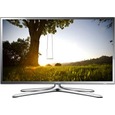             Диагональ экрана 40 дюймов. Формат экрана - 16:9. С объемным звучанием. С USB входом. Кол-во HDMI входов – 2. С функцией Time Shift. Тип - жидкокристаллический. С возможностью крепления на стену. Количество независимых TV-тюнеров - 1. С функцией PiP "картинка в картинке". Частота обновления 100 Гц. С разъемом SCART. Толщина с подставкой 26 см. Высота с подставкой 62 см. Разрешение - 1920x1080. С поддержкой HDTV. С интерфейсом Ethernet. Запись видео - на USB-накопитель. С DVB-T2. С экранным меню на русском. С прогрессивной разверткой. С весом: не более 12 кг.КомплектацияТелевизор, пульт ДУ: TM1250, сетевой кабель, инструкция пользователя, батарейки.            Гарантийный срок на поставляемый Товар составляет не менее 12 месяцев.Поставляемый товар должен быть новым, не бывшим в употреблении, не восстановленным, не контрафактным. Качество поставляемых товаров соответствует требованиям стандартов РФ, не угрожает безопасности жизни, здоровью пользователей, охране окружающей среды.Товар поставляется в упакованном виде в соответствии с техническими условиями и в таре, обеспечивающей сохранность товара по количеству и качеству при транспортировке и хранению, исключающим возможность его порчи, утраты и/или повреждения в период загрузки (разгрузки). Упаковка (тара) должна быть целой, сухой, не деформированной. Товар хранился, транспортировался, разгружался согласно требованиям завода-изготовителя. На упаковочной таре должна быть четко нанесена следующая информация:- Наименование товара;- Количество в упаковке;- Товарный знак завода-изготовителя.Поставщик гарантирует качество и надежность поставляемого им товара в течение гарантийного срока.Качество продукции удостоверяется этикеткой установленного образца.Комплектность продукции должна соответствовать паспортам, стандартам и НТД фирм-производителей.Поставляемый товар разрешен к использованию на территории РФ."Заказчик":"Поставщик":"Поставщик":"Поставщик":ФКП "Аэропорты Камчатки"Юридический адрес: 684005,Камчатский кр.,г. Елизово, ул. Звездная, д. 1Почтовый адрес: 684001, Камчатский кр., г. Елизово, а/я 1Р/счет: 40502810000000005381Банк: ОАО "Камчаткомагропромбанк"БИК: 043002711К/счет: 30101810300000000711ИНН: 4105038601КПП: 410501001Тел 8 (4152) 218-500, 218-510Генеральный директорФКП «Аэропорты Камчатки»______________ А.Ю. Журавлев